Titre de la contributionNOM* Prénom (auteur1) –NOM** Prénom (auteur2) – etc…Résumé – Texte du résumé en français sans passage à la ligne (5 lignes maximum) (style resume)Mots-clefs : (5 mots clefs séparés par des virgules)Abstract – Texte du résumé traduit en anglaisKeywords: (les 5 mots clefs en anglais séparés par des virgules)Votre texte ne doit pas dépasser 8 pages (hors références et annexes) ; l’ensemble (texte + références + Annexes) ne dépassant pas 10 pagesPremier niveau de titreDeuxième niveau de titre (pas d’autre niveau)Après un titre, le style par défaut est normal Pour insérer une note de bas de page, utiliser la position en bas de page avec numérotation 1, 2… le style « note de bas de page » est choisi par défautPour faire une citation utiliser le style citation ! citation citation citation citation citation citation citation citation citation. (Dupont, p. 15)Après une citation, le style par défaut est normal.Si vous avez une image ou un tableau utilisez le menu insertion et mettez toujours une légende en numérotant vos figures et tableaux dans le style Legende comme ci-dessous.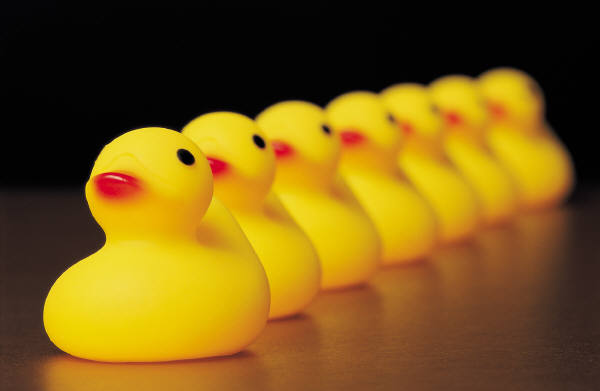 Figure 1 – CanetonsAprès une légende le style par défaut est normal.REFERENCES (style titre biblio)Après le style titre biblio, le style biblio est choisi par défautDupont J. (2010) Les canetons. Revue canophile 13, 14-26.Durand M., Dupont J. (2010) De l’alignement des canetons jaunes dans le paysage cybernétique. Paris : PUF.Durand M., Dupont J., & Soli M. (2016) Dimensions culturelles de l’alignement des canetons. In L. Theis (Éd.), Actes du colloque Pluralités culturelles et universalité des mathématiques : enjeux et perspectives pour leur enseignement et leur apprentissage (pp. 3333-4444). Alger : Université d’Alger.Attention, la bibliographie doit comporter uniquement les références correspondant à celles données dans le texte, et elle doit les comporter toutes.